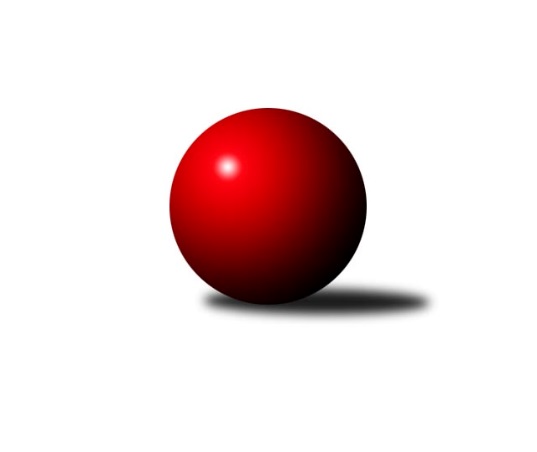 Č.5Ročník 2016/2017	15.10.2016Nejlepšího výkonu v tomto kole: 3339 dosáhlo družstvo: TJ Zbrojovka Vsetín ˝A˝3. KLM C 2016/2017Výsledky 5. kolaSouhrnný přehled výsledků:TJ Jiskra Rýmařov ˝A˝	- TJ Tatran Litovel ˝A˝	4:4	3225:3225	13.5:10.5	15.10.TJ  Prostějov ˝A˝	- TJ  Odry ˝A˝	4:4	3179:3113	13.5:10.5	15.10.TJ Sokol Bohumín ˝A˝	- TJ Start Rychnov n. Kn.	7:1	3133:2928	17.0:7.0	15.10.TJ Zbrojovka Vsetín ˝A˝	- KK Šumperk˝A˝	6:2	3339:3201	14.0:10.0	15.10.Sokol Přemyslovice˝A˝	- KK Zábřeh ˝B˝	3:5	3169:3180	11.0:13.0	15.10.SKK  Náchod	- HKK Olomouc ˝B˝	2:6	3155:3254	9.5:14.5	15.10.Tabulka družstev:	1.	TJ  Prostějov ˝A˝	5	4	1	0	29.0 : 11.0 	68.5 : 51.5 	 3156	9	2.	TJ Zbrojovka Vsetín ˝A˝	5	4	0	1	28.0 : 12.0 	66.0 : 54.0 	 3236	8	3.	HKK Olomouc ˝B˝	5	4	0	1	27.5 : 12.5 	71.5 : 48.5 	 3227	8	4.	TJ Sokol Bohumín ˝A˝	5	4	0	1	26.0 : 14.0 	64.0 : 56.0 	 3145	8	5.	TJ Jiskra Rýmařov ˝A˝	5	2	1	2	21.0 : 19.0 	62.0 : 58.0 	 3250	5	6.	KK Šumperk˝A˝	5	2	0	3	18.0 : 22.0 	59.0 : 61.0 	 3127	4	7.	SKK  Náchod	5	2	0	3	18.0 : 22.0 	57.5 : 62.5 	 3138	4	8.	TJ Start Rychnov n. Kn.	5	2	0	3	15.0 : 25.0 	53.0 : 67.0 	 3159	4	9.	TJ  Odry ˝A˝	5	1	2	2	14.0 : 26.0 	48.5 : 71.5 	 3115	4	10.	Sokol Přemyslovice˝A˝	5	1	0	4	16.0 : 24.0 	56.0 : 64.0 	 3124	2	11.	TJ Tatran Litovel ˝A˝	5	0	2	3	14.5 : 25.5 	55.0 : 65.0 	 3114	2	12.	KK Zábřeh ˝B˝	5	1	0	4	13.0 : 27.0 	59.0 : 61.0 	 3142	2Podrobné výsledky kola:	 TJ Jiskra Rýmařov ˝A˝	3225	4:4	3225	TJ Tatran Litovel ˝A˝	Ladislav Janáč	118 	 141 	 133 	128	520 	 2.5:1.5 	 530 	 144	141 	 122	123	Jiří Čamek	Ladislav Stárek	121 	 125 	 133 	139	518 	 1:3 	 551 	 158	147 	 136	110	Kamil Axman	Josef Pilatík	121 	 130 	 120 	138	509 	 2:2 	 538 	 112	127 	 153	146	František Baleka	Jiří Zezulka st.	134 	 140 	 143 	148	565 	 2:2 	 579 	 158	146 	 141	134	Miroslav Talášek	Jaroslav Tezzele	137 	 155 	 145 	111	548 	 3:1 	 491 	 113	120 	 117	141	Jiří Fiala	Milan Dědáček	139 	 154 	 138 	134	565 	 3:1 	 536 	 137	121 	 149	129	David Čulíkrozhodčí: Nejlepší výkon utkání: 579 - Miroslav Talášek	 TJ  Prostějov ˝A˝	3179	4:4	3113	TJ  Odry ˝A˝	Petr Černohous *1	134 	 108 	 126 	147	515 	 1:3 	 517 	 155	122 	 133	107	Stanislav Ovšák	Michal Smejkal	128 	 155 	 153 	120	556 	 4:0 	 517 	 127	140 	 132	118	Miroslav Dimidenko	Aleš Čapka	138 	 151 	 121 	147	557 	 3.5:0.5 	 477 	 118	111 	 121	127	Jaroslav Lušovský *2	Jan Pernica	135 	 140 	 127 	115	517 	 2:2 	 540 	 130	134 	 155	121	Marek Frydrych	Bronislav Diviš	116 	 147 	 133 	122	518 	 1:3 	 528 	 141	124 	 136	127	Petr Dvorský	Roman Rolenc	131 	 119 	 136 	130	516 	 2:2 	 534 	 124	142 	 140	128	Michal Pavičrozhodčí: střídání: *1 od 68. hodu Bronislav Diviš, *2 od 61. hodu Ondřej GajdičiarNejlepší výkon utkání: 557 - Aleš Čapka	 TJ Sokol Bohumín ˝A˝	3133	7:1	2928	TJ Start Rychnov n. Kn.	Jan Zaškolný	125 	 120 	 130 	124	499 	 3:1 	 468 	 123	99 	 111	135	Miroslav Hanzlík	Jozef Kuzma	134 	 150 	 136 	115	535 	 4:0 	 493 	 119	145 	 123	106	Martin Holakovský	Aleš Kohutek	122 	 123 	 137 	148	530 	 2:2 	 493 	 139	124 	 109	121	Oldřich Krsek	Petr Kuttler	120 	 151 	 138 	126	535 	 3:1 	 485 	 122	123 	 117	123	Jiří Pácha	Karol Nitka	144 	 125 	 135 	120	524 	 3:1 	 477 	 116	100 	 124	137	Petr Galus	Fridrich Péli	118 	 137 	 133 	122	510 	 2:2 	 512 	 123	132 	 127	130	Roman Kindlrozhodčí: Nejlepšího výkonu v tomto utkání: 535 kuželek dosáhli: Jozef Kuzma, Petr Kuttler	 TJ Zbrojovka Vsetín ˝A˝	3339	6:2	3201	KK Šumperk˝A˝	Theodor Marančák	132 	 144 	 142 	164	582 	 3:1 	 535 	 116	130 	 150	139	Miroslav Smrčka	Martin Dolák	115 	 149 	 151 	132	547 	 1:3 	 582 	 146	173 	 128	135	Adam Běláška	Tomáš Novosad	130 	 116 	 131 	127	504 	 1:3 	 546 	 121	125 	 144	156	Josef Touš	Zoltán Bagári	147 	 136 	 128 	141	552 	 2:2 	 529 	 129	145 	 145	110	Marek Zapletal	Vlastimil Bělíček	165 	 159 	 153 	149	626 	 4:0 	 518 	 131	146 	 128	113	Gustav Vojtek	Tomáš Hambálek	136 	 147 	 118 	127	528 	 3:1 	 491 	 116	134 	 123	118	Petr Matějkarozhodčí: Nejlepší výkon utkání: 626 - Vlastimil Bělíček	 Sokol Přemyslovice˝A˝	3169	3:5	3180	KK Zábřeh ˝B˝	Radek Grulich	122 	 137 	 134 	141	534 	 3:1 	 500 	 130	133 	 110	127	Martin Vitásek	Jan Sedláček	156 	 118 	 137 	129	540 	 2:2 	 534 	 141	130 	 145	118	Jiří Michálek	Tomáš Fraus *1	118 	 113 	 113 	121	465 	 1:3 	 528 	 143	145 	 124	116	Tomáš Dražil	Pavel Močár	123 	 124 	 148 	128	523 	 1:3 	 558 	 136	137 	 126	159	Miroslav Štěpán	Jiří Šoupal	143 	 136 	 155 	123	557 	 1:3 	 550 	 145	143 	 126	136	Jan Körner	Eduard Tomek	130 	 138 	 149 	133	550 	 3:1 	 510 	 117	122 	 134	137	Milan Šularozhodčí: střídání: *1 od 69. hodu Zdeněk GrulichNejlepší výkon utkání: 558 - Miroslav Štěpán	 SKK  Náchod	3155	2:6	3254	HKK Olomouc ˝B˝	Martin Kováčik	132 	 156 	 136 	144	568 	 2:2 	 565 	 131	139 	 143	152	Miroslav Dokoupil	Aleš Tichý	119 	 144 	 133 	130	526 	 2:2 	 541 	 150	134 	 139	118	Jaromír Hendrych ml.	Jan Adamů	129 	 124 	 141 	137	531 	 1.5:2.5 	 544 	 141	118 	 148	137	Dušan Říha	Antonín Hejzlar *1	124 	 120 	 103 	118	465 	 0:4 	 531 	 128	159 	 119	125	Matouš Krajzinger	Tomáš Adamů	126 	 126 	 136 	143	531 	 2:2 	 542 	 124	135 	 142	141	Břetislav Sobota	Tomáš Majer	144 	 115 	 118 	157	534 	 2:2 	 531 	 130	136 	 134	131	Milan Sekaninarozhodčí: střídání: *1 od 61. hodu Libor DrábekNejlepší výkon utkání: 568 - Martin KováčikPořadí jednotlivců:	jméno hráče	družstvo	celkem	plné	dorážka	chyby	poměr kuž.	Maximum	1.	Vlastimil Bělíček 	TJ Zbrojovka Vsetín ˝A˝	584.00	373.8	210.2	1.9	3/3	(626)	2.	Milan Dědáček 	TJ Jiskra Rýmařov ˝A˝	572.00	369.6	202.4	1.4	3/3	(618)	3.	Zoltán Bagári 	TJ Zbrojovka Vsetín ˝A˝	556.44	368.0	188.4	5.6	3/3	(581)	4.	Jaroslav Tezzele 	TJ Jiskra Rýmařov ˝A˝	555.67	375.2	180.4	5.0	3/3	(595)	5.	Ivan Říha 	TJ Zbrojovka Vsetín ˝A˝	555.00	365.0	190.0	3.5	2/3	(568)	6.	Břetislav Sobota 	HKK Olomouc ˝B˝	555.00	371.8	183.2	2.6	3/3	(603)	7.	Miroslav Dokoupil 	HKK Olomouc ˝B˝	552.50	365.8	186.7	3.7	2/3	(580)	8.	Ladislav Janáč 	TJ Jiskra Rýmařov ˝A˝	549.50	363.3	186.3	3.0	2/3	(565)	9.	Tomáš Majer 	SKK  Náchod	548.78	362.0	186.8	2.1	3/3	(573)	10.	Adam Běláška 	KK Šumperk˝A˝	548.75	366.0	182.8	5.0	4/4	(582)	11.	Matouš Krajzinger 	HKK Olomouc ˝B˝	547.67	359.7	188.0	5.7	3/3	(559)	12.	Marek Frydrych 	TJ  Odry ˝A˝	542.33	356.8	185.5	2.8	3/4	(596)	13.	Jiří Zezulka st. 	TJ Jiskra Rýmařov ˝A˝	541.56	362.0	179.6	4.6	3/3	(585)	14.	Ladislav Stárek 	TJ Jiskra Rýmařov ˝A˝	541.50	369.3	172.2	5.3	2/3	(551)	15.	Kamil Axman 	TJ Tatran Litovel ˝A˝	540.83	355.3	185.5	2.5	3/3	(553)	16.	Jiří Šoupal 	Sokol Přemyslovice˝A˝	540.50	364.4	176.1	6.1	4/4	(568)	17.	Josef Šrámek 	HKK Olomouc ˝B˝	540.25	366.8	173.5	4.5	2/3	(610)	18.	Roman Kindl 	TJ Start Rychnov n. Kn.	539.50	361.0	178.5	5.0	4/4	(567)	19.	Michal Smejkal 	TJ  Prostějov ˝A˝	539.44	351.7	187.8	4.1	3/3	(616)	20.	Miroslav Štěpán 	KK Zábřeh ˝B˝	539.00	354.4	184.6	7.3	4/4	(563)	21.	Miroslav Hanzlík 	TJ Start Rychnov n. Kn.	538.67	355.7	183.0	4.7	3/4	(595)	22.	Michal Pavič 	TJ  Odry ˝A˝	537.38	353.8	183.6	3.3	4/4	(564)	23.	Martin Holakovský 	TJ Start Rychnov n. Kn.	536.25	365.0	171.3	6.3	4/4	(584)	24.	Pavel Močár 	Sokol Přemyslovice˝A˝	535.67	370.2	165.5	6.8	3/4	(539)	25.	Fridrich Péli 	TJ Sokol Bohumín ˝A˝	535.63	367.8	167.9	4.5	4/4	(557)	26.	Aleš Kohutek 	TJ Sokol Bohumín ˝A˝	535.00	362.3	172.8	6.5	4/4	(567)	27.	Aleš Čapka 	TJ  Prostějov ˝A˝	534.89	353.1	181.8	1.7	3/3	(562)	28.	Tomáš Dražil 	KK Zábřeh ˝B˝	534.63	357.4	177.3	3.1	4/4	(568)	29.	Josef Touš 	KK Šumperk˝A˝	533.83	363.5	170.3	3.8	3/4	(546)	30.	Miroslav Talášek 	TJ Tatran Litovel ˝A˝	533.67	362.0	171.7	4.0	3/3	(579)	31.	Bronislav Diviš 	TJ  Prostějov ˝A˝	533.58	361.4	172.2	2.7	3/3	(576)	32.	Milan Šula 	KK Zábřeh ˝B˝	533.38	361.5	171.9	2.9	4/4	(571)	33.	Milan Sekanina 	HKK Olomouc ˝B˝	533.11	372.2	160.9	3.3	3/3	(549)	34.	Eduard Tomek 	Sokol Přemyslovice˝A˝	532.50	361.8	170.8	4.5	4/4	(550)	35.	Karol Nitka 	TJ Sokol Bohumín ˝A˝	531.25	361.1	170.1	6.1	4/4	(558)	36.	Aleš Tichý 	SKK  Náchod	530.78	364.9	165.9	5.0	3/3	(563)	37.	Marek Zapletal 	KK Šumperk˝A˝	529.00	349.3	179.8	5.0	4/4	(530)	38.	Petr Černohous 	TJ  Prostějov ˝A˝	529.00	365.0	164.0	4.0	2/3	(531)	39.	Karel Chlevišťan 	TJ  Odry ˝A˝	528.00	351.7	176.3	4.0	3/4	(544)	40.	Tomáš Novosad 	TJ Zbrojovka Vsetín ˝A˝	528.00	359.6	168.4	6.3	3/3	(548)	41.	Jaromír Hendrych ml. 	HKK Olomouc ˝B˝	528.00	364.3	163.7	3.3	3/3	(541)	42.	Jan Pernica 	TJ  Prostějov ˝A˝	527.89	359.1	168.8	4.1	3/3	(562)	43.	Pavel Niesyt 	TJ Sokol Bohumín ˝A˝	527.00	357.0	170.0	6.3	4/4	(552)	44.	Dušan Říha 	HKK Olomouc ˝B˝	527.00	364.3	162.7	6.7	3/3	(544)	45.	Jan Körner 	KK Zábřeh ˝B˝	526.88	363.4	163.5	4.4	4/4	(550)	46.	Tomáš Adamů 	SKK  Náchod	526.67	359.5	167.2	6.2	3/3	(541)	47.	Martin Dolák 	TJ Zbrojovka Vsetín ˝A˝	525.33	353.0	172.3	7.7	3/3	(567)	48.	Gustav Vojtek 	KK Šumperk˝A˝	525.33	365.7	159.7	5.3	3/4	(537)	49.	Martin Kováčik 	SKK  Náchod	521.67	350.9	170.8	4.8	3/3	(568)	50.	Radek Grulich 	Sokol Přemyslovice˝A˝	521.33	345.2	176.2	4.2	3/4	(550)	51.	Antonín Hejzlar 	SKK  Náchod	521.00	362.5	158.5	6.5	2/3	(541)	52.	Jan Sedláček 	Sokol Přemyslovice˝A˝	520.67	355.5	165.2	8.5	3/4	(549)	53.	Jaroslav Heblák 	TJ Jiskra Rýmařov ˝A˝	520.00	349.3	170.7	7.2	3/3	(533)	54.	Oldřich Krsek 	TJ Start Rychnov n. Kn.	518.00	354.3	163.8	6.3	4/4	(541)	55.	Jiří Čamek 	TJ Tatran Litovel ˝A˝	517.67	350.6	167.1	5.4	3/3	(530)	56.	David Čulík 	TJ Tatran Litovel ˝A˝	517.00	351.0	166.0	6.0	2/3	(536)	57.	Petr Dvorský 	TJ  Odry ˝A˝	516.13	355.5	160.6	9.1	4/4	(545)	58.	Jan Zaškolný 	TJ Sokol Bohumín ˝A˝	515.00	353.2	161.8	7.7	3/4	(538)	59.	Petr Galus 	TJ Start Rychnov n. Kn.	514.38	359.0	155.4	7.4	4/4	(563)	60.	Miroslav Dimidenko 	TJ  Odry ˝A˝	512.75	348.0	164.8	6.8	4/4	(531)	61.	Jaroslav Sedlář 	KK Šumperk˝A˝	512.33	342.2	170.2	5.2	3/4	(567)	62.	Jiří Pácha 	TJ Start Rychnov n. Kn.	511.67	354.0	157.7	6.7	3/4	(527)	63.	Miroslav Smrčka 	KK Šumperk˝A˝	511.13	345.0	166.1	3.9	4/4	(535)	64.	Jan Adamů 	SKK  Náchod	510.89	344.1	166.8	4.6	3/3	(559)	65.	František Baleka 	TJ Tatran Litovel ˝A˝	506.83	343.2	163.7	6.8	3/3	(539)	66.	Jozef Kuzma 	TJ Sokol Bohumín ˝A˝	505.75	344.5	161.3	8.3	4/4	(568)	67.	Josef Pilatík 	TJ Jiskra Rýmařov ˝A˝	505.25	360.5	144.8	7.0	2/3	(513)	68.	János Víz 	TJ Zbrojovka Vsetín ˝A˝	504.50	336.5	168.0	7.0	2/3	(515)	69.	Ludvík Vymazal 	TJ Tatran Litovel ˝A˝	504.50	345.5	159.0	8.0	2/3	(509)	70.	Miloš Voleský 	SKK  Náchod	504.00	356.0	148.0	13.0	2/3	(517)	71.	Jiří Fiala 	TJ Tatran Litovel ˝A˝	503.00	335.8	167.2	4.2	3/3	(529)	72.	Petr Matějka 	KK Šumperk˝A˝	500.17	342.3	157.8	5.0	3/4	(518)	73.	Roman Rolenc 	TJ  Prostějov ˝A˝	498.33	345.4	152.9	6.2	3/3	(527)	74.	Daniel Bělíček 	TJ Zbrojovka Vsetín ˝A˝	498.00	345.0	153.0	6.5	2/3	(528)	75.	Stanislav Ovšák 	TJ  Odry ˝A˝	495.00	330.7	164.3	5.0	3/4	(517)		Jakub Seniura 	TJ Start Rychnov n. Kn.	597.00	381.0	216.0	4.0	1/4	(634)		Matěj Stančík 	TJ Start Rychnov n. Kn.	553.00	369.0	184.0	6.0	1/4	(553)		Theodor Marančák 	TJ Zbrojovka Vsetín ˝A˝	550.00	363.7	186.3	2.3	1/3	(582)		Vojtěch Rozkopal 	TJ  Odry ˝A˝	543.00	379.5	163.5	8.0	2/4	(564)		Jarosla Šmejda 	TJ Start Rychnov n. Kn.	541.00	389.0	152.0	11.0	1/4	(541)		Tomáš Hambálek 	TJ Zbrojovka Vsetín ˝A˝	539.00	344.0	195.0	3.5	1/3	(550)		Jakub Mokoš 	TJ Tatran Litovel ˝A˝	538.00	358.0	180.0	5.0	1/3	(538)		Jiří Michálek 	KK Zábřeh ˝B˝	534.00	355.0	179.0	3.0	1/4	(534)		Mykola Vološčuk 	KK Zábřeh ˝B˝	533.00	358.0	175.0	6.0	1/4	(533)		Libor Drábek 	SKK  Náchod	533.00	369.0	164.0	8.0	1/3	(533)		Michal Kolář 	Sokol Přemyslovice˝A˝	529.00	348.5	180.5	6.0	2/4	(539)		Miroslav Kubík 	TJ Zbrojovka Vsetín ˝A˝	528.00	370.0	158.0	11.0	1/3	(528)		Jaroslav Lušovský 	TJ  Odry ˝A˝	524.00	349.0	175.0	6.0	1/4	(524)		Lubomír Šípek 	TJ Start Rychnov n. Kn.	523.00	355.0	168.0	8.0	1/4	(523)		Petr Kuttler 	TJ Sokol Bohumín ˝A˝	522.50	347.5	175.0	4.5	1/4	(535)		Tomáš Fraus 	Sokol Přemyslovice˝A˝	520.00	352.5	167.5	6.5	2/4	(524)		František Langer 	KK Zábřeh ˝B˝	518.00	350.5	167.5	6.0	2/4	(530)		Stanislav Brosinger 	TJ Tatran Litovel ˝A˝	516.00	343.5	172.5	5.5	1/3	(519)		Jiří Polášek 	TJ Jiskra Rýmařov ˝A˝	509.00	346.0	163.0	10.0	1/3	(509)		Miroslav Plachý 	TJ  Prostějov ˝A˝	507.00	355.0	152.0	9.0	1/3	(507)		Miroslav Sigmund 	TJ Tatran Litovel ˝A˝	499.00	351.0	148.0	6.0	1/3	(499)		Martin Vitásek 	KK Zábřeh ˝B˝	495.50	342.5	153.0	9.5	2/4	(500)		Jiří Srovnal 	KK Zábřeh ˝B˝	493.50	339.0	154.5	9.0	2/4	(494)		Štefan Dendis 	TJ Sokol Bohumín ˝A˝	493.00	345.0	148.0	6.0	1/4	(493)		Zdeněk Peč 	Sokol Přemyslovice˝A˝	492.00	352.0	140.0	7.0	1/4	(492)		Jaroslav Vymazal 	KK Šumperk˝A˝	490.00	336.0	154.0	6.0	1/4	(490)		Zdeněk Grulich 	Sokol Přemyslovice˝A˝	481.00	324.0	157.0	6.0	2/4	(498)		Miroslav Bodanský 	KK Zábřeh ˝B˝	471.50	340.5	131.0	14.0	2/4	(479)		Milan Dvorský 	Sokol Přemyslovice˝A˝	471.00	335.0	136.0	19.0	1/4	(471)		Petr Axman 	TJ Tatran Litovel ˝A˝	447.00	325.0	122.0	13.0	1/3	(447)Sportovně technické informace:Starty náhradníků:registrační číslo	jméno a příjmení 	datum startu 	družstvo	číslo startu21859	Martin Dolák	15.10.2016	TJ Zbrojovka Vsetín ˝A˝	3x9321	Josef Touš	15.10.2016	KK Šumperk˝A˝	4x7862	Theodor Marančák	15.10.2016	TJ Zbrojovka Vsetín ˝A˝	3x468	Oldřich Krsek	15.10.2016	TJ Start Rychnov n. Kn.	4x19448	Petr Kuttler	15.10.2016	TJ Sokol Bohumín ˝A˝	2x7048	Jiří Zezulka	15.10.2016	TJ Jiskra Rýmařov ˝A˝	5x24264	Ondřej Gajdičiar	15.10.2016	TJ  Odry ˝A˝	1x18932	Jiří Michálek	15.10.2016	KK Zábřeh ˝B˝	1x23197	Libor Drábek	15.10.2016	SKK  Náchod	2x6055	Martin Holakovský	15.10.2016	TJ Start Rychnov n. Kn.	6x6367	Ladislav Stárek	15.10.2016	TJ Jiskra Rýmařov ˝A˝	4x11871	Roman Kindl	15.10.2016	TJ Start Rychnov n. Kn.	6x6281	Josef Pilatík	15.10.2016	TJ Jiskra Rýmařov ˝A˝	3x6380	Jaroslav Tezzele	15.10.2016	TJ Jiskra Rýmařov ˝A˝	5x11959	Ladislav Janáč	15.10.2016	TJ Jiskra Rýmařov ˝A˝	3x16412	Eduard Tomek	15.10.2016	Sokol Přemyslovice˝A˝	4x11060	Milan Dědáček	15.10.2016	TJ Jiskra Rýmařov ˝A˝	5x
Hráči dopsaní na soupisku:registrační číslo	jméno a příjmení 	datum startu 	družstvo	Program dalšího kola:6. kolo22.10.2016	so	9:30	KK Šumperk˝A˝ - TJ Sokol Bohumín ˝A˝	22.10.2016	so	10:00	TJ Start Rychnov n. Kn. - Sokol Přemyslovice˝A˝	22.10.2016	so	10:00	HKK Olomouc ˝B˝ - TJ Zbrojovka Vsetín ˝A˝	22.10.2016	so	10:00	TJ Tatran Litovel ˝A˝ - SKK  Náchod	22.10.2016	so	12:00	TJ  Prostějov ˝A˝ - TJ Jiskra Rýmařov ˝A˝	Nejlepší šestka kola - absolutněNejlepší šestka kola - absolutněNejlepší šestka kola - absolutněNejlepší šestka kola - absolutněNejlepší šestka kola - dle průměru kuželenNejlepší šestka kola - dle průměru kuželenNejlepší šestka kola - dle průměru kuželenNejlepší šestka kola - dle průměru kuželenNejlepší šestka kola - dle průměru kuželenPočetJménoNázev týmuVýkonPočetJménoNázev týmuPrůměr (%)Výkon4xVlastimil BělíčekVsetín A6264xVlastimil BělíčekVsetín A117.76261xTheodor MarančákVsetín A5821xTheodor MarančákVsetín A109.435821xAdam BěláškaŠumperk˝A˝5822xAdam BěláškaŠumperk˝A˝109.435821xMiroslav TalášekLitovel5791xMiroslav TalášekLitovel108.985791xMartin KováčikSKK  Náchod5681xMiroslav ŠtěpánZábřeh B108.385583xMilan DědáčekRýmařov A5651xJiří ŠoupalPřemyslovice A108.19557